 Committee of the Whole Room 1340 Coleman A. Young Municipal Center (313) 224-3443  Detroit, MI 48226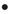 NEIGHBORHOOD  COMMUNITY SERVICES STANDING COMMITTEECOUNCIL PRESIDENT PRO-TEM  SHEFFIELD, CHAIRPERSONCOUNCIL MEMBER ANDRE L. SPIVEY, VICE CHAIRPERSONCOUNCIL MEMBER RAQUEL CASTANEDA-LOPEZ, MEMBERCOUNCIL PRESIDENT BRENDA JONES, (EX-OFFICIO)		Mrs. Cherrie M. Wiggins			Asst. City Council Committee ClerkTHURSDAY, OCTOBER 17, 2019		1:00 P.M. CALL B.	CHAIR REMARKS APPROVAL OF MINUTESPUBLIC COMMENTGeneral Public Member Reports UNFINISHED BUSINESSStatus of General Services Department submitting reso. autho.  Authorization to enter into a Funding Agreement with Economic Development Corporation for the Riverfront Asset Plan. (BROUGHT BACK AS DIRECTED FROM FORMAL SESSION ON 10-15-19)NEW BUSINESSMAYOR’S OFFICESubmitting Mayor’s Office Coordinators Report relative to Petition of Downtown Detroit Partnership (#1093), request to hold "2019 Winter Magic Events" at DDP Operated Downtown City Parks and Public Spaces starting 11/22/19 and ending 3/1/20 from 8:00 am to 8:00 pm with set-up beginning 10/21/19 and tear down completion 4/1/20. (The Mayor’s Office and all other involved City Departments RECOMMEND APPROVAL of this petition.) (REFERRED TO THE NEIGHBORHOOD AND COMMUNITY SERVICES STANDING COMMITTEE ON 10-17-19)Submitting Mayor’s Office Coordinators Report relative to Petition of Downtown Detroit Partnership (#1112), request to hold "2019 Beacon Park Winter Events" at Beacon Park, occurring from 11/22/19 to 12/31/19 with set-up beginning 11/18/19 and tear down to be completed 1/7/20. (The Mayor’s Office and all other involved City Departments RECOMMEND APPROVAL of this petition.) (REFERRED TO THE NEIGHBORHOOD AND COMMUNITY SERVICES STANDING COMMITTEE ON 10-17-19)OFFICE OF CONTRACTING AND PROCUREMENTSubmitting the following Office of Contracting and Procurement Contracts: Submitting reso. autho. Contract No. 6002394 - 100% 2018 UTGO Bond Funding – To Provide Dequindre/Grixdale Park Improvements with an Upgrade Playground, New Picnic Shelters, Fitness Equipment, Horseshoe Court, Little Library and New Concrete Walkways. – Contractor: Michigan Recreational Construction, Inc. – Location: 18361 Conant, Detroit, MI 48234 – Contract Period: Upon City Council Approval through December 1, 2020 – Total Contract Amount:  $296,925.00.  GENERAL SERVICES (REFERRED TO THE NEIGHBORHOOD AND COMMUNITY SERVICES STANDING COMMITTEE ON 10-17-19)Submitting reso. autho. Contract No. 6002388 - 100% 2018 UTGO Bond Funding – To Provide and Install Prefabricated Park Restrooms at O'Hair, Stoepel #1 and Romanowski Park. – Contractor: Michigan Recreational Construction, Inc. – Location: 18361 Conant, Detroit, MI 48234 – Contract Period: Upon City Council Approval through October 1, 2021 – Total Contract Amount:  $909,812.00.  GENERAL SERVICES (REFERRED TO THE NEIGHBORHOOD AND COMMUNITY SERVICES STANDING COMMITTEE ON 10-17-19)Submitting reso. autho. Contract No. 6002385 - 100% 2018 UTGO Bond Funding – To Provide Improvements to the Detroit Police Department, 20 Atwater Facility to include Window Replacement for the Entire Facility, Renovation of the Women's Locker Room and Conversion of an Existing Garage Space to a Lobby Area. – Contractor: Gandol, Inc. – Location: 27455 Goddard Road, Romulus, MI 48174 – Contract Period: Upon City Council Approval through October 30, 2020 – Total Contract Amount: $800,000.00.  GENERAL SERVICES (REFERRED TO THE NEIGHBORHOOD AND COMMUNITY SERVICES STANDING COMMITTEE ON 10-17-19)PARKS & RECREATION DEPARTMENT/ADMINISTRATION OFFICESubmitting reso. autho. To accept a donation of park improvements from SAY Detroit to be installed at Three Mile-Munich Park. (Detroit General Services Department requests authorization from your Honorable Body to accept a donation of park improvements from SAY Detroit to be installed at Three Mile-Munich Park.) (REFERRED TO THE NEIGHBORHOOD AND COMMUNITY SERVICES STANDING COMMITTEE ON 10-17-19)Submitting reso. autho. To accept a donation of park improvements from DTE Energy to be installed at Michigan Third Street Park. (Detroit General Services Department request authorization from your Honorable Body to accept a donation of park improvements from DTE Energy to be installed at Michigan Third Street Park. Park improvements consist of adding landscaping and beautifying the park. An estimated cost of $20,000 will be borne by DTE Energy; and they will maintain the landscaping for the next five years.) (REFERRED TO THE NEIGHBORHOOD AND COMMUNITY SERVICES STANDING COMMITTEE ON 10-17-19)